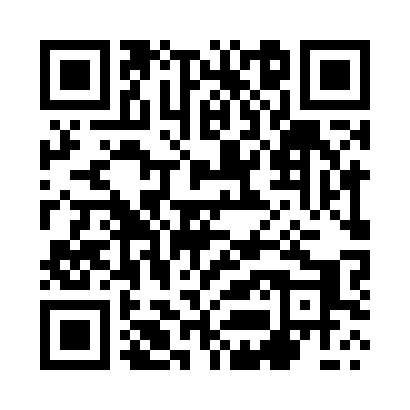 Prayer times for Repty Nowe, PolandWed 1 May 2024 - Fri 31 May 2024High Latitude Method: Angle Based RulePrayer Calculation Method: Muslim World LeagueAsar Calculation Method: HanafiPrayer times provided by https://www.salahtimes.comDateDayFajrSunriseDhuhrAsrMaghribIsha1Wed2:575:1912:425:488:0510:172Thu2:545:1712:425:498:0710:203Fri2:505:1612:425:508:0810:234Sat2:475:1412:415:518:1010:265Sun2:445:1212:415:518:1110:296Mon2:405:1012:415:528:1310:327Tue2:375:0912:415:538:1410:358Wed2:345:0712:415:548:1610:389Thu2:305:0612:415:558:1710:4110Fri2:275:0412:415:568:1910:4411Sat2:265:0212:415:578:2010:4712Sun2:255:0112:415:588:2210:4913Mon2:254:5912:415:598:2310:5014Tue2:244:5812:416:008:2510:5015Wed2:234:5712:416:008:2610:5116Thu2:234:5512:416:018:2810:5117Fri2:224:5412:416:028:2910:5218Sat2:224:5312:416:038:3010:5319Sun2:214:5112:416:048:3210:5320Mon2:214:5012:416:048:3310:5421Tue2:214:4912:416:058:3410:5522Wed2:204:4812:416:068:3610:5523Thu2:204:4712:416:078:3710:5624Fri2:194:4512:426:088:3810:5625Sat2:194:4412:426:088:3910:5726Sun2:194:4312:426:098:4110:5727Mon2:184:4212:426:108:4210:5828Tue2:184:4212:426:108:4310:5929Wed2:184:4112:426:118:4410:5930Thu2:174:4012:426:128:4511:0031Fri2:174:3912:426:128:4611:00